B2BpartnerFaktura - daňový doklad PF 19428549Rekapitulace	Základ DPH Částka DPHDPH	DPH %	CZK	CZKMontážní návody, návody na údržbu a použití pro zboží, které svou povahou tyto dokumenty vyžaduje, jsou dostupné na webu www.b2bpartner.cz na stránce u detailu zboží.tel.:           , email:                 Ekologická likvidace elektroodpadu je zajištěna v rámci kolektivního systému Retela. (www.retela.cz)Strana 1Společnost je vedená u Krajského obchodního soudu v Ostravě pod spisovou značkou oddíl C, vložka 52826 ode dne 2.1.2008DodavatelB2B Partner s.r.o.Plzeňská 3070700 30 Ostrava - ZábřehČeská republikaDičDodavatelB2B Partner s.r.o.Plzeňská 3070700 30 Ostrava - ZábřehČeská republikaDičDodavatelB2B Partner s.r.o.Plzeňská 3070700 30 Ostrava - ZábřehČeská republikaDičCZ2783030627830306CZ2783030627830306Odběratel 00520055Střední škola stravování organizaceOndřejská 1 122/56 360 01 Karlovy VaryČeská republikaDiča služeb Karlovy Vary, 00520055a služeb Karlovy Vary, 00520055a služeb Karlovy Vary, 00520055příspěvkovápříspěvkováČíslo bankovního účtuIBANKód SWIFTVariabilní symbolČíslo bankovního účtuIBANKód SWIFTVariabilní symbolČíslo bankovního účtuIBANKód SWIFTVariabilní symbol1942854919428549Datum vystaveníDatum uskut. zdan. plněníDatum splatnosti Platební podmínkaZpůsob platby18. 4. 201918. 4. 20192. 5. 2019Platba převodem 14 dníPřevodem18. 4. 201918. 4. 20192. 5. 2019Platba převodem 14 dníPřevodem18. 4. 201918. 4. 20192. 5. 2019Platba převodem 14 dníPřevodemČíslo objednávky Vaše referenceČíslo objednávky Vaše referenceČíslo objednávky Vaše referencePOW19017783POW19017783PříjemceStřední škola stravování a služeb Karlovy Vary, př íspěvková organizace Ondřejská 1122/56360 01 Karlovy VaryPříjemceStřední škola stravování a služeb Karlovy Vary, př íspěvková organizace Ondřejská 1122/56360 01 Karlovy VaryPříjemceStřední škola stravování a služeb Karlovy Vary, př íspěvková organizace Ondřejská 1122/56360 01 Karlovy VaryPříjemceStřední škola stravování a služeb Karlovy Vary, př íspěvková organizace Ondřejská 1122/56360 01 Karlovy VaryKatalog.číslo	PopisKatalog.číslo	PopisKatalog.číslo	PopisMnožství MJMnožství MJCena zaCena za Sleva jedn. po Částka DPH Částka jednotku slevě bez DPH DPHCena zaCena za Sleva jedn. po Částka DPH Částka jednotku slevě bez DPH DPHCena zaCena za Sleva jedn. po Částka DPH Částka jednotku slevě bez DPH DPHCena zaCena za Sleva jedn. po Částka DPH Částka jednotku slevě bez DPH DPHČástka včetně DPHČástka včetně DPH178482Spisová skříň800x1200x400, RAL7016/7035Spisová skříň800x1200x400, RAL7016/70352 ks4 080,oo	4 080,00	8 160,004 080,oo	4 080,00	8 160,00211 713,609 873,60Zaokrouhlení faZaokrouhlení fa1	0,40	0,40	0,40Částka Celkem CZKDPH Celkem CZKK úhradě včetně DPH (CZK)	0,40	0,40	0,40Částka Celkem CZKDPH Celkem CZKK úhradě včetně DPH (CZK)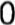 0,408 160,401 713,609 874,0021%218 160,001 713,60ZK00,400,00Celkem8 160,401 713,60